CURRICULUM VITAE - Defne TAŞMAN Personal information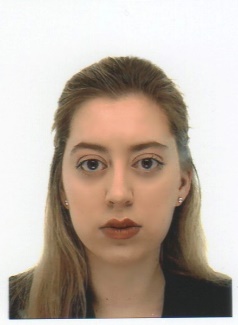 EducationExtra-curricular and notable activitiesPublicationWork experiencesNotable interests and hobbiesLanguage proficiencyName SurnameDefne TaşmanE-maildtasman4007@gmail.comPhone+31 628 64 58 49Birth date6 October 1997Birth place`S Gravenhage, The NetherlandsNationalitiesDutch, TurkishSept. 2020 - PresentUniversity (Master): European Law, Leiden University Law School, the NetherlandsSept. 2016 – Jul. 2020 University (Bachelor): International Business Law (IBL), Leiden University Law School, the Netherlands, LL.B.Bachelor Thesis: "The Struggle Between Social Dumping and Freedom of Movement: an Analysis and a Potential Remedy" (Grade 8,5 - distinction)Sept. 2016 – Jun. 2018University (Propedeuse): Law, Leiden University Law School, the Netherlands, PropedeuseSept. 2008 – Jul. 2015Secondary School: European School II Woluwé, Belgium (EEB2), European BaccalaureateSept. 2001 – Jul. 2008Elementary and Primary School: Gemeentelijke Basisschool Overijse, BelgiumDec. 2020 - Present Multidisciplinary Justice in Law – Harvard University, USA (online)Aug. 2020Financial Markets – Yale University, USA (online) – Certificate Financial Markets (Honours)Sept. 2019Young Diplomats Forum (YDF), Belgium - Global Diplomatic Forum, Policy Development Workshop on the Rights of Indigenous Populations - Certificate YDFAug. 2018Aug. 2018Historic Political and Economic Philosophy- Oxford University Oriel College, CBL Summer Institute, UK – Certificate Oriel CollegeInternational Business Tax Law - Oxford University Oriel College, CBL Summer Institute, UK – Certificate Oriel CollegeFeb. 2018Harvard National Model United Nations Conference (HNMUN), USA - Legal Committee, Delegate of Nigeria - Certificate HNMUN Jan. 2018Art Historical Model United Nations, the Netherlands - UNESCO, Delegate of TurkeyJan. 2018Dutch Invitational Model United Nations (DIMUN), the Netherlands - SPECPOL, Delegate of United KingdomNov. 2017– Feb. 2018Leiden Model United Nations (LeidenMUN), the Netherlands - Member of LeidenMUN Delegation - Certificate LeidenMUNSept. – Dec 2017Moot Court IBL - Universiteit Leiden Moot Court Institution, the Netherlands - Certificate Cum Laude Moot CourtJul. 2017English Law and Legal Methods (ELLM) - Cambridge University International Summer Programme, UK - Certificate ELLM Apr.- May 2017Legal Latin - Leiden University Roman Law and European History of Law, the Netherlands - Certificate Latijns Juridische TekstenNov. 2016 – May 2017Fundamental Human Rights - Leiden University and European Law Student Association (ELSA), the Netherlands - Certificate Fundamental Human Rights Aug. 2016International Politics in a Global Age - Cambridge University, Interdisciplinary Summer Programme, UK - Certificate International PoliticsSept. 2020Prof R Vriesendorp, GJ Boon, D Taşman, E Selander, ‘Mediators in the EU Restructuring and Insolvency Landscape’ in Dr J Gant (ed), Harmonisation of Insolvency and Restructuring Laws in the EU (INSOL Europe 2020) 135-149. <www.insol-europe.org/publications/technical-series-publications> As of Oct. 2021PhD Scholar at the University of AntwerpMay 2020 - PresentAssistant to the Secretary of the Conference on European Restructuring and Insolvency Law (CERIL), the NetherlandsApr. 2019 - PresentResearch Intern (mediation in EU insolvency and restructuring) - Leiden University Law School Company Law Department, the Netherlands2016Voluntary Worker and Rehabilitation Program Coordinator in Social Justice Department/ Assistant in Legal Department, Projects Abroad Human Rights Office, Cape Town, South Africa 2015Voluntary Worker - Designer of the ‘Fragile’ Collection at the EEB2 Fashion Show, Belgium <www.youtube.com/watch?v=86wWE_EZIJo&t=2s>2014Assistant Teacher - Women’s Self-Defence Taekwondo Classes, Aristos Martial Arts Project, Belgium; Martial Artist in Aristos Martial Arts Documentary, Athens, Greece <www.aristos.club/aristos-documentary>Associations- Younger Academics Network of Insolvency Law of INSOL Europe (YANIL)- INSOL International Early Researcher Academics (INSOL ERA)- Leiden European Union Students & Alumni Association (EUSA)- Nederlandse Vereniging voor de Verenigde Naties (NVVN)- European Law Student Association (ELSA) - Fundamental Human Rights Certificate, Study trips to Strasbourg European Court of Human Rights and to Brussels EU Institutions 2017- Dutch United Nations Student Association (DUNSA/SIB) - Study trip to Indonesia 2016 ASEAN HQ, Certificates from Annual United Nations Seminars on Millennium Development Goals and the Newly Introduced Sustainable Development Goals 2018, China’s role in Global Governance 2017, Nationalism and Separatism 2016 - Juridische Faculteitsvereniging Grotius (JFV Grotius)Performing/Dramatic ArtsLondon Academy of Music and Dramatic Arts (LAMDA), Certificate LAMDA Graded Examinations in Performance gold medal 2015, silver medal 2014, bronze medal 2013English Youth Theatre (EYT), winner of EYT Actress in Leading Role 2015, winner of EYT Actress in Supporting Role 2014Martial ArtsARISTOS Belgium, taekwondo purple beltVisual ArtsInk- art, painting, ceramics, computer-animation, several certificates from Visual Arts Academy of Overijse (BKO), Belgium Other interests…History, Mythology, Languages, Travelling, Reading EnglishFluentDutch/FlemishFluentTurkishFluent FrenchProfessional working proficiencySpanishElementary proficiencyLatinCertificate Schola Europaea Latinum Europaeum